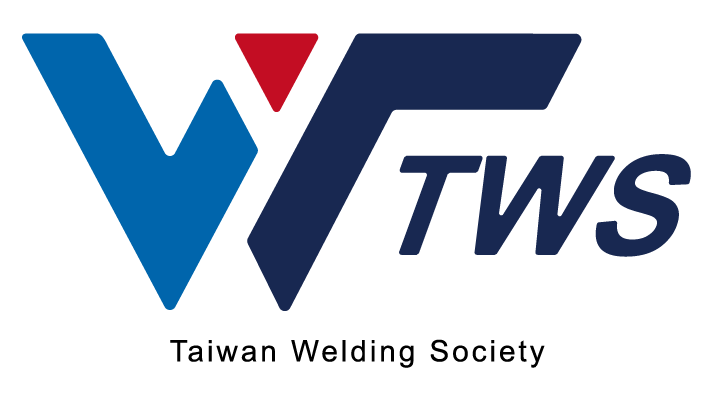 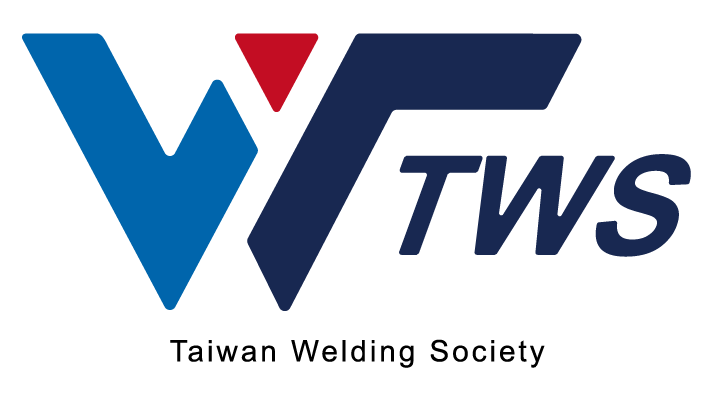 姓  名聯絡電話公   司職  稱地  址傳真電話E-MAIL手 機專業技師證(公共工程委員會頒發)專業技師證(公共工程委員會頒發)□有，科別(              )     □無□有，科別(              )     □無□有，科別(              )     □無報名課程□單元課程I：銲接設計與製程(3/12. 3/13. 3/19. 3/20)□單元課程II：金屬材料之銲接與應用(4/16. 4/17. 4/23. 4/24)□單元課程III：銲接施工品質與工程管理實務(5/21. 5/22. 5/28. 5/29)□單元課程IV：銲接/切割自動化技術與設備(6/11. 6/12. 6/18. 6/19)□單元I~單元IV全系列課程(3/12~6/19)□單元課程I：銲接設計與製程(3/12. 3/13. 3/19. 3/20)□單元課程II：金屬材料之銲接與應用(4/16. 4/17. 4/23. 4/24)□單元課程III：銲接施工品質與工程管理實務(5/21. 5/22. 5/28. 5/29)□單元課程IV：銲接/切割自動化技術與設備(6/11. 6/12. 6/18. 6/19)□單元I~單元IV全系列課程(3/12~6/19)□單元課程I：銲接設計與製程(3/12. 3/13. 3/19. 3/20)□單元課程II：金屬材料之銲接與應用(4/16. 4/17. 4/23. 4/24)□單元課程III：銲接施工品質與工程管理實務(5/21. 5/22. 5/28. 5/29)□單元課程IV：銲接/切割自動化技術與設備(6/11. 6/12. 6/18. 6/19)□單元I~單元IV全系列課程(3/12~6/19)□單元課程I：銲接設計與製程(3/12. 3/13. 3/19. 3/20)□單元課程II：金屬材料之銲接與應用(4/16. 4/17. 4/23. 4/24)□單元課程III：銲接施工品質與工程管理實務(5/21. 5/22. 5/28. 5/29)□單元課程IV：銲接/切割自動化技術與設備(6/11. 6/12. 6/18. 6/19)□單元I~單元IV全系列課程(3/12~6/19)費用優惠□非會員  □會員(編號:         )□複選優惠 (單元費用:         )□同公司同單元優惠 (單元費用:         )(同公司參加人員：                      )□非會員  □會員(編號:         )□複選優惠 (單元費用:         )□同公司同單元優惠 (單元費用:         )(同公司參加人員：                      )餐別□葷  □素費用單元數(    )×單元費用(     )=             單元數(    )×單元費用(     )=             單元數(    )×單元費用(     )=             單元數(    )×單元費用(     )=             